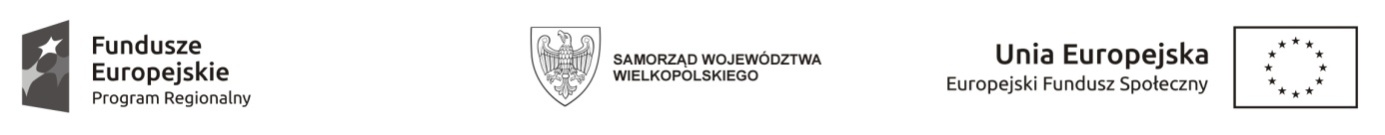 PLAN ZAJĘĆ  DORADCY ZAWODOWEGOElżbieta SellMIESIĄC:    maj 2022DATAGODZINALICZBA GODZINSala04.05.2022 r.9.00 – 10.30 10.45 – 11.3011.45 – 13.1513.30 – 14.156indywidualne05.05.2022 r.9.00 – 10.30 10.45 – 11.3011.45 – 13.15           13.30 – 14.156indywidualne06.05.2022 r.9.00 – 10.30 10.45 – 11.3011.45 – 13.1513.30 – 14.156 indywidualne09.05.2022 r.13.15 - 14.0014.00 - 14.4515.00 - 15.453indywidualne10.05.2022 r.15.00 -15.4515.45 - 16.302Indywidualne11.05.2022 r.13.15 - 14.0014.00 - 14.4515.00 - 15.45 3 indywidualne14.05.2022 r.9.00 – 10.30 10.45 – 12.154 indywidualne16.05.2022 r.13.15 - 14.0014.00 - 14.4515.00 - 15.453 indywidualne17.05.2022 r.15.00 - 15.4515.45 - 16.302indywidualne18.05.2022 r.13.15 - 14.0014.00 - 14.4515.00 - 15.453indywidualne23.05.2022 r.14.00 - 14.451indywidualne